             The Book of Mormon      Plates as Given to Joseph Smith              The Book of Mormon      Plates as Given to Joseph Smith             The Book of Mormon      Plates as Given to Joseph Smith              The Book of Mormon      Plates as Given to Joseph Smith             The Book of Mormon      Plates as Given to Joseph Smith              The Book of Mormon      Plates as Given to Joseph Smith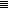 